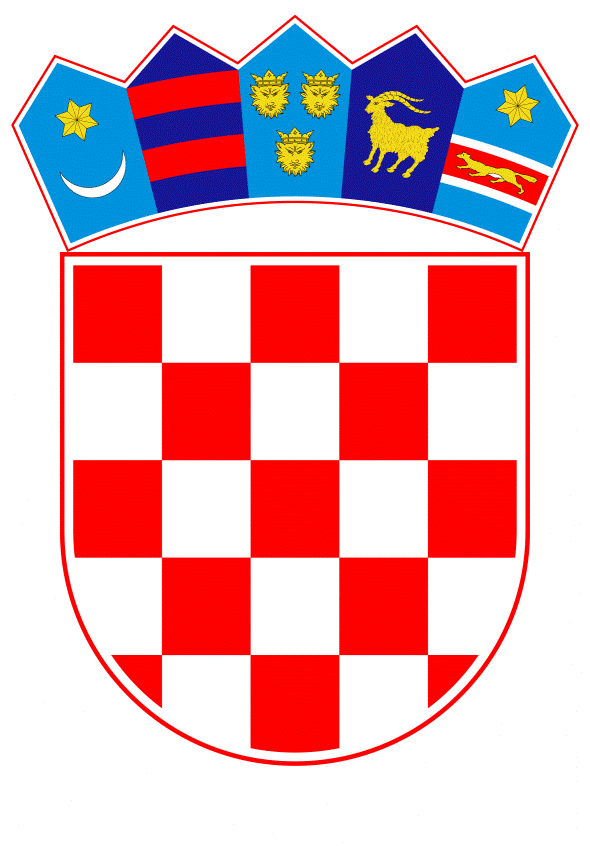 VLADA REPUBLIKE HRVATSKEZagreb, 27. lipnja 2019.______________________________________________________________________________________________________________________________________________________________________________________________________________________________Banski dvori | Trg Sv. Marka 2  | 10000 Zagreb | tel. 01 4569 222 | vlada.gov.hrPRIJEDLOG ZAKONA O DOPUNAMA ZAKONA O KREDITNIM INSTITUCIJAMAI.	USTAVNA OSNOVA ZA DONOŠENJE ZAKONA Ustavna ocjena za donošenje ovoga Zakona sadržana je u odredbi članka 2. stavka 4. podstavka 1. Ustava Republike Hrvatske (Narodne novine, br. 85/10 – pročišćeni tekst i 5/14 – Odluka Ustavnog suda Republike Hrvatske).II.	OCJENA STANJA, OSNOVNA PITANJA KOJA SE UREĐUJU ZAKONOM I POSLJEDICE KOJE ĆE DONOŠENJEM ZAKONA PROISTEĆIZakonom o kreditnim institucijama (Narodne novine, br. 159/13, 19/15, 102/15 i 15/18, u daljnjem tekstu: važeći Zakon) uređuju se uvjeti za osnivanje, poslovanje i prestanak rada kreditnih institucija sa sjedištem u Republici Hrvatskoj i supervizija njihova poslovanja te uvjeti pod kojima pravne osobe sa sjedištem izvan Republike Hrvatske mogu pružati bankovne i/ili financijske usluge u Republici Hrvatskoj.Važeći Zakon, zajedno s pripadajućim podzakonskim aktima, u potpunosti je usklađen s pravnom stečevinom Europske unije u području bankarstva koja je trenutno na snazi. To se prvenstveno odnosi na odredbe Direktive 2013/36/EU o pristupanju djelatnosti kreditnih institucija i bonitetnom nadzoru nad kreditnim institucijama i investicijskim društvima (CRD IV), Uredbe (EU) br. 575/2013 o bonitetnim zahtjevima za kreditne institucije i investicijska društva (CRR) i Direktive 2014/59/EU o uspostavi okvira za oporavak i sanaciju kreditnih institucija i investicijskih društava (BRRD) u dijelu koji se odnosi na planove oporavka koje izrađuju kreditne institucije, mjere rane intervencije koje Hrvatska narodna banka poduzima kada se za to ispune zakonski uvjeti i sporazume o financijskoj potpori grupe.Sklapanjem Ugovora o pristupanju Republike Hrvatske Europskoj uniji, Republika Hrvatska obvezala se uvesti euro kao službenu novčanu jedinicu Republike Hrvatske, kada se za to ispune uvjeti. U vezi s time, Vlada Republike Hrvatske i Hrvatska narodna banka izradile su Strategiju za uvođenje eura kao službene valute u Republici Hrvatskoj, koju je Vlada Republike Hrvatske donijela 10. svibnja 2018. godine Odlukom o donošenju Strategije za uvođenje eura kao službene valute u Republici Hrvatskoj (Narodne novine, broj 43/18).Europsko vijeće je 19. listopada 2012. godine zaključilo da bi se proces prema dubljoj ekonomskoj i monetarnoj uniji trebao oslanjati na institucionalni i pravni okvir Europske unije te da bi trebao biti otvoren i transparentan prema državama članicama čija valuta nije euro i poštovati cjelovitost unutarnjeg tržišta. Integrirani financijski okvir imat će jedinstveni nadzorni mehanizam koji će, koliko je moguće, biti otvoren svim državama članicama koje žele sudjelovati.Kao prvi korak prema bankovnoj uniji, jedinstveni nadzorni mehanizam (SSM)  trebao bi osigurati da se politika Europske unije koja se odnosi na bonitetni nadzor kreditnih institucija provodi na dosljedan i učinkovit način, da se jedinstvena pravila za financijske usluge primjenjuju na jednak način na sve kreditne institucije u svim relevantnim državama članicama i da se nad tim kreditnim institucijama provodi nadzor najviše kvalitete, bez drugih razmatranja koja nisu bonitetnog karaktera. Osobito bi jedinstveni nadzorni mehanizam trebao biti dosljedan s djelovanjem unutarnjeg tržišta za financijske usluge i slobodnim kretanjem kapitala. Jedinstveni nadzorni mehanizam temelj je za sljedeće korake prema bankovnoj uniji.Radi približavanja krajnjem cilju, uvođenju eura kao zakonskog sredstva plaćanja u Republici Hrvatskoj i ulaska u bankovnu uniju, potrebno je najprije omogućiti blisku suradnju Hrvatske narodne banke s Europskom središnjom bankom prema članku 7. Uredbe Vijeća (EU) br. 1024/2013od 15. listopada 2013. o dodjeli određenih zadaća Europskoj središnjoj banci u vezi s politikama bonitetnog nadzora kreditnih institucija (SL L 287, 29.10.2013., u daljnjem tekstu: Uredba (EU) br. 1024/2013.).Člankom 2. i 3. Odluke Europske središnje banke od 31. siječnja 2014. o bliskoj suradnji s nacionalnim nadležnim tijelima država članica sudionica čija valuta nije euro (ESB/2014/5; u daljnjem tekstu: Odluka br. ESB/2014/5) propisano je da Europska središnja banka uspostavlja blisku suradnju na temelju zahtjeva države članice čija valuta nije euro kojim će se, između ostaloga, obvezati na donošenje relevantnih nacionalnih propisa, čije nacrte prilaže uz zahtjev, a kojima će osigurati provedbu bliske suradnje između Europske središnje banke i nacionalnog nadležnog tijela države članice sudionice čije valuta nije euro.Člankom 7. stavkom 2. Uredbe Vijeća (EU) br. 1024/2013 propisano je da se bliska suradnja između Europske središnje banke i nacionalnog nadležnog tijela države članice sudionice čija valuta nije euro uspostavlja odlukom Europske središnje banke kada su ispunjeni svi propisani uvjeti. Jedan od uvjeta je da su u državi članici sudionici čija valuta nije euro, prije podnošenja zahtjeva za uspostavu bliske suradnje, doneseni svi relevantni nacionalni propisi kojima će se osigurati provedba bliske suradnje između Europske središnje banke i nacionalnog nadležnog tijela države članice sudionice čije valuta nije euro. Odluka Europske središnje banke o uspostavi bliske suradnje objavljuje se u Službenom listu Europske unije i, u pravilu, primjenjuje 14 dana nakon objave.U vezi s time, nužno je donijeti ovaj Zakon kojim se osigurava provedba Uredbe Vijeća (EU) br. 1024/2013 i Uredbe (EU) br. 468/2014 Europske središnje banke od 16. travnja 2014. o uspostavljanju okvira za suradnju unutar Jedinstvenog nadzornog mehanizma između Europske središnje banke i nacionalnih nadležnih tijela te s nacionalnim imenovanim tijelima (Okvirna uredba o SSM-u)(SL L 141/1, 14.5.2014.; u daljnjem tekstu: Uredba (EU) br. 468/2014.).Dopunjenim zakonodavnim okvirom osigurat će se da Hrvatska narodna banka poštuje smjernice ili zahtjeve Europske središnje banke te da pruža sve informacije o kreditnim institucijama sa sjedištem u Republici Hrvatskoj koje Europska središnja banka može zatražiti za provođenje sveobuhvatne procjene kreditnih institucija. Nužni regulatorni preduvjeti za uspostavu bliske suradnje uključuju i danu ovlast Europskoj središnjoj banci da i prije uspostave bliske suradnje provede sveobuhvatnu procjenu kreditnih institucija iz članka 7. stavka 2. točke b) Uredbe Vijeća (EU) br. 1024/2013, a koja obuhvaća uvid u svu dokumentaciju i informacije o kreditnim institucijama. Takvu ovlast, prema važećem Zakonu, Europska središnja banka ima samo prema kreditnim institucijama za koje je konsolidirano nadležno tijelo, a u svrhu uvida u cjelokupni bankarski sustav Republike Hrvatske neophodno je ovu ovlast Europske središnje banke proširiti na sve kreditne institucije sa sjedištem u Republici Hrvatskoj.  III.	OCJENA I IZVORI POTREBNIH SREDSTAVA ZA PROVOĐENJE ZAKONA Za provedbu ovoga Zakona nije potrebno osigurati sredstva u državnom proračunu Republike Hrvatske.IV.	PRIJEDLOG ZA DONOŠENJE ZAKONA PO HITNOM POSTUPKUDonošenje ovoga Zakona predlaže se po hitnom postupku u skladu s člankom 206. stavkom 1. Poslovnika Hrvatskoga sabora (Narodne novine, br. 81/13, 113/16, 69/17 i 29/18) jer se njime provodi usklađivanje zakonodavstva Republike Hrvatske s pravnom stečevinom Europske unije,  odnosno osigurava se provedba Uredbe Vijeća (EU) br. 1024/2013 i Uredbe (EU) br. 468/2014. Bliska suradnja između Europske središnje banke i Hrvatske narodne banke kao nacionalnog nadležnog tijela države članice sudionice čija valuta nije euro, prema članku 7. Uredbe Vijeća (EU) br. 1024/2013, uspostavlja se odlukom Europske središnje banke kada su ispunjeni svi propisani uvjeti. Kao jedan od uvjeta propisano je da su u državi članici sudionici čija valuta nije euro, prije podnošenja zahtjeva za uspostavu bliske suradnje, doneseni svi relevantni nacionalni propisi kojima će se osigurati provedba bliske suradnje između Europske središnje banke i nacionalnog nadležnog tijela države članice sudionice čije valuta nije euro. U cilju uvođenja eura kao službene novčane jedinice Republike Hrvatske, sukladno Strategiji za uvođenje eura kao službene valute u Republici Hrvatskoj koju je Vlada Republike Hrvatske donijela 10. svibnja 2018. godine, potrebno je ovim Zakonom osigurati prvi uvjet za uspostavu bliske suradnje koji podrazumijeva omogućiti Europskoj središnjoj banci dostupnost svih informacija o kreditnim institucijama u Republici Hrvatskoj koje će joj biti potrebne radi procjene tih kreditnih institucija tijekom odlučivanja o ispunjavanju uvjeta Republike Hrvatske za uspostavu bliske suradnje.Slijedom navedenih razloga, predlaže se donošenje ovoga Zakona po hitnom postupku.KONAČNI PRIJEDLOG ZAKONA O DOPUNAMA ZAKONA O KREDITNIM INSTITUCIJAMAČlanak 1.U Zakonu o kreditnim institucijama (Narodne novine, br. 159/13, 19/15, 102/15 i 15/18) u članku 2. iza stavka 3. dodaju se stavci 4. i 5. koji glase:„(4) Ovim se Zakonom detaljnije uređuje provođenje Uredbe Vijeća (EU) br. 1024/2013 od 15. listopada 2013. o dodjeli određenih zadaća Europskoj središnjoj banci u vezi s politikama bonitetnog nadzora kreditnih institucija (SL L 287, 29.10.2013.; u daljnjem tekstu: Uredba (EU) br. 1024/2013).(5) Ovim se Zakonom detaljnije uređuje provođenje Uredbe (EU) br. 468/2014 Europske središnje banke od 16. travnja 2014. o uspostavljanju okvira za suradnju unutar Jedinstvenog nadzornog mehanizma između Europske središnje banke i nacionalnih nadležnih tijela te s nacionalnim imenovanim tijelima (Okvirna uredba o SSM-u) (SL L 141/1, 14.5.2014.; u daljnjem tekstu: Uredba (EU) br. 468/2014.).“.Članak 2.U članku 3. iza točke 29. dodaju se točke 29.a) i 29.b) koje glase:„29.a) manje značajni nadzirani subjekt kako je uređeno člankom 2. točkom 7. Uredbe (EU) br. 468/201429.b) manje značajna nadzirana grupa kako je uređeno člankom 2. točkom 23. Uredbe (EU) br. 468/2014“.Iza točke 47. dodaje se točka 47.a) koja glasi:„47.a) nacionalno nadležno tijelo u bliskoj suradnji kako je uređeno člankom 2. točkom 10. Uredbe (EU) br. 468/2014. U Republici Hrvatskoj nacionalno nadležno tijelo u bliskoj suradnji je Hrvatska narodna banka“.Iza točke 48. dodaju se točke 48.a) i 48.b) koje glase:„48.a) nadzirani subjekt kako je uređeno člankom 2. točkom 20. Uredbe (EU) br. 468/2014 48.b) nadzirana grupa kako je uređeno člankom 2. točkom 21. Uredbe (EU) br. 468/2014“.Iza točke 95. dodaju se točke 96. i 97. koje glase:„96) značajna nadzirana grupa kako je uređeno člankom 2. točkom 22. Uredbe (EU) br. 468/2014 97) značajni nadzirani subjekt kako je uređeno člankom 2. točkom 16. Uredbe (EU) br. 468/2014.“. Članak 3.Iza članka 11. dodaju se članci 11.a i 11.b s naslovima iznad njih koji glase:„Bliska suradnjaČlanak 11.a(1) Sukladno članku 7. stavku 2. Uredbe br. 1024/2013 od dana primjene odluke o uspostavi bliske suradnje koja je objavljena u Službenom listu Europske unije, Hrvatska narodna banka izvršavat će sve smjernice ili zahtjeve Europske središnje banke i donijet će sve mjere koje se odnose na kreditne institucije, a koje zatraži Europska središnja banka. (2) Pravni akti koje je donijela Europska središnja banka na temelju Uredbe (EU) br. 1024/2013 izravno se primjenjuju u Republici Hrvatskoj. (3) Kada Europska središnja banka izvršava svoje supervizorske zadatke iz članaka 4. i 5. Uredbe (EU) br. 1024/2013, Hrvatska narodna banka pri obavljanju svojih supervizorskih zadataka i izvršavanju svojih supervizorskih ovlasti ili ovlasti imenovanog tijela u skladu s ovim Zakonom i Uredbom (EU) br. 575/2013 donosi odluke u skladu s uputama, zahtjevima i smjernicama, koje joj je sukladno članku 7. Uredbe (EU) br. 1024/2013 uputila Europska središnja banka. (4) Kada Europska središnja banka izvršava svoje supervizorske zadatke iz članka 4. stavaka 1. i 2. Uredbe (EU) br. 1024/2013 u odnosu na značajne nadzirane subjekte i značajne nadzirane grupe Hrvatska narodna banka u obavljanju svojih supervizorskih zadataka i izvršavanju svojih supervizorskih ovlasti u skladu s ovim Zakonom i Uredbom (EU) br. 575/2013 donosi odluke samo na zahtjev i u skladu s posebnim uputama, smjernicama, zahtjevima i mjerama Europske središnje banke.(5) Kada Europska središnja banka izvršava svoje supervizorske zadatke iz članka 4. stavka 1. podstavka a) i c) Uredbe (EU) br. 1024/2013 u odnosu na manje značajne nadzirane subjekte i manje značajne nadzirane grupe Hrvatska narodna banka u obavljanju svojih supervizorskih zadataka i izvršavanju svojih supervizorskih ovlasti u skladu s ovim Zakonom i Uredbom (EU) br. 575/2013 donosi odluke samo na zahtjev i u skladu s posebnim uputama, smjernicama, zahtjevima i mjerama Europske središnje banke, osim ako drugačije nije uređeno Uredbom (EU) 1024/2013 ili pravnim aktima Europske središnje banke.(6) Kada Europska središnja banka izvršava svoje zadatke iz članka 4. stavka 1. podstavaka b), d) do g) i i) Uredbe (EU) br. 1024/2013, u odnosu na manje značajne nadzirane subjekte i manje značajne nadzirane grupe Hrvatska narodna banka pri obavljanju svojih supervizorskih zadataka i izvršavanju svojih supervizorskih ovlasti u skladu s ovim Zakonom i Uredbom (EU) br. 575/2013 donosi odluke na zahtjev i u skladu s uputama, smjernicama, zahtjevima i mjerama Europske središnje banke.(7) Kada Europska središnja banka izvršava svoje zadatke iz članka 5. Uredbe (EU) br. 1024/2013 Hrvatska narodna banka pri obavljanju svojih ovlasti makrobonitetnog tijela u skladu s ovim Zakonom i Uredbom (EU) br. 575/2013 donosi odluke u skladu s uputama, zahtjevima i smjernicama Europske središnje banke u skladu s člankom 7. Uredbe (EU) br. 1024/2013.(8) Kada Hrvatska narodna banka djeluje kao imenovano tijelo za potrebe članka 458. stavka 1. Uredbe (EU) br. 575/2013 ili usvaja druge mjere koje su usmjerene na rješavanje sistemskog ili drugog makrobonitetnog rizika sukladno postupcima utvrđenim u Uredbi (EU) br. 575/2013 ili ovom Zakonu, a u slučajevima koji su posebno utvrđenim mjerodavnim pravom Europske unije u dijelu usvajanja mjera kojima se ograničava sistemski rizik, kada Europska središnja banka izvršava svoje ovlasti i zadatke iz članka 5. Uredbe (EU) br. 1024/2013 Hrvatska narodna banka će sukladno članku 7. Uredbe (EU) br. 1024/2013 postupiti u skladu s uputom Europske središnje banke. (9) U slučaju kada Hrvatska narodna banka postupi u skladu s člankom 7. stavkom 8. Uredbe (EU) 1024/2013, Hrvatska narodna banka može predložiti Vladi Republike Hrvatske da podnese zahtjev Europskoj središnjoj banci za raskid bliske suradnje s trenutnim učinkom.(10) Vlada Republike Hrvatske će bez odgađanja obavijestiti Hrvatsku narodnu banku o tome da je uputila zahtjev iz stavka 9. ovoga članka. (11) Nakon raskida bliske suradnje pravni akti Europske središnje banke doneseni na temelju Uredbe (EU) br. 1024/2013 prestaju se primjenjivati u Republici Hrvatskoj, a Hrvatska narodna banka o tome će obavijestiti nadzirane subjekte i nadzirane grupe. (12) U slučaju kada Upravno vijeće Europske središnje banke obavijesti Hrvatsku narodnu banku da je potvrdilo prigovor na potpuni nacrt odluke Nadzornog odbora, Hrvatska narodna banka može u roku od pet dana od dana kada je o tome obaviještena, obavijestiti Europsku središnju banku da je neće obvezivati bilo koja odluka koja se donosi na temelju izmijenjenog početnog potpunog nacrta odluke, a na koji je Upravno vijeće Europske središnje banke podnijelo prigovor. (13) Hrvatska narodna banka o okolnostima iz stavka 12. ovoga članka bez odlaganja obavještava Vladu Republike Hrvatske.Provedba sveobuhvatne procjene od strane Europske središnje bankeČlanak 11.b(1) U cilju uspostave bliske suradnje sukladno članku 7. Uredbe (EU) br.1024/2013 Hrvatske narodne banke s Europskom središnjom bankom, a kako bi Europskoj središnjoj banci, ili osobi koju ovlasti Europska središnja banka, osigurali provedbu sveobuhvatne procjene iz članka 7. stavka 2. podstavka b) Uredbe (EU) br.1024/2013, osobe iz članka 179. stavka 2. ovoga Zakona dužne su Europskoj središnjoj banci, ili osobi koju ovlasti Europska središnja banka, dati sve potrebne informacije. (2) Za potrebe provedbe sveobuhvatne procjene iz stavka 1. ovoga članka Europska središnja banka, ili osoba koju ovlasti Europska središnja banka, može: 1) zatražiti od osoba iz članka 179. stavka 2. ovoga Zakona dostavljanje dokumentacije2) obaviti pregled poslovnih knjiga i dokumentacije od osoba iz članka 179. stavka 2. ovoga Zakona uključujući pribavljanje preslika3) zatražiti pisana i usmena objašnjenja od osoba iz članka 179. stavka 2. ovoga Zakona kao i od njihovih radnika 4) obaviti razgovore za potrebe prikupljanja informacija s bilo kojom osobom za koju ocijeni da ima relevantna saznanja, uz uvjet njezinog izričitog pristanka. (3) Dostavljanje informacija iz stavaka 1. i 2. ovoga članka ne smatra se odavanjem poslovne ili bankovne tajne.“.ZAVRŠNE ODREDBEPrestanak važenja pojedinih odredabaČlanak 4. (1) Na dan primjene Odluke o bliskoj suradnji koja će se objaviti u Službenom listu Europske unije prestaje važiti članak 3. ovoga Zakona u dijelu kojim je dodan članak 11.b.(2) Danom raskida bliske suradnje sukladno članku 7. Uredbe (EU) br. 1024/2013 ili danom kada Republika Hrvatska prestane, prema članku 139. Ugovora o funkcioniranju Europske unije biti država članica s odstupanjem sukladno članku 140. stavku 2. Ugovora o funkcioniranju Europske unije, prestaju važiti odredbe članka 3. ovoga Zakona u dijelu kojim je dodan članak 11.a.Stupanje na snaguČlanak 5.Ovaj Zakon stupa na snagu osmoga dana od dana objave u Narodnim novinama, osim članka 3. ovoga Zakona u dijelu kojim je dodan članak 11.a koji stupa na snagu danom primjene Odluke o bliskoj suradnji koja će se objaviti u Službenom listu Europske unije. OBRAZLOŽENJE Uz članak 1.Ovim člankom, kojim se dopunjuje članak 2. Zakona, navode se dvije uredbe čije se provođenje detaljnije uređuje ovim Zakonom: Uredba Vijeća (EU) br. 1024/2013 i Uredba (EU) br. 468/2014.Člankom 7. stavkom 2. Uredbe (EU) br. 1024/2013 propisano je da se bliska suradnja između Europske središnje banke i nacionalnog nadležnog tijela države članice sudionice čija valuta nije euro uspostavlja odlukom Europske središnje banke kada su ispunjeni svi propisani uvjeti. Kao jedan od uvjeta propisano je da su u državi članici sudionici čija valuta nije euro, prije podnošenja zahtjeva za uspostavu bliske suradnje, doneseni svi relevantni nacionalni propisi kojima će osigurati provedba bliske suradnje između Europske središnje banke i nacionalnog nadležnog tijela države članice sudionice čije valuta nije euro. Stoga je ovim Zakonom pobliže uređen način primjene ovih temeljenih Uredbi koje reguliraju blisku suradnju s Europskom središnjom bankom.Uz članak 2.Ovim člankom dopunjuje se članak 3. Zakona na način da obuhvaća definicije kako su uređene Uredbom (EU) br. 468/2014 a koje se  koriste u ovom Zakonu radi provedbe bliske suradnje (nacionalno nadležno tijelo u bliskoj suradnji, nadzirani subjekt i značajni nadzirani subjekt, nadzirana grupa i značajna nadzirana grupa te manje značajni nadzirani subjekt i manje značajna nadzirana grupa).Uz članak 3.Ovim člankom, kojim se dodaje članak 11.a, osiguravaju se zahtjevi propisani Odlukom br. ESB/2014/5 koje mora ispuniti država članica koja podnosi zahtjev za uspostavu bliske suradnje. Sukladno Odluci br. ESB/2014/5, država članica koja podnosi zahtjev za uspostavu bliske suradnje obvezuje se donijeti odgovarajuće nacionalne propise kako bi osigurala da pravni akti koje donese Europska središnja banka sukladno Uredbi (EU) br. 1024/2013 budu obvezujući i provedivi u toj državi članici. Stoga je isto i propisano stavkom 2. članka 11.a. Nadalje, sukladno istoj Odluci država članica koja podnosi zahtjev za uspostavu bliske suradnje obvezuje se da su njezino nacionalno nadležno tijelo i nacionalno makrobonitetno tijelo obvezni donijeti svaku mjeru u vezi s nadziranim subjektima koju zahtjeva Europska središnja banka u skladu s člankom 7. stavkom 4. Uredbe (EU) br. 1024/2013. Posebno se ovim Zakonom osigurava da će Hrvatska narodna banka kao nacionalno nadležno i nacionalno imenovano tijelo biti obvezna poštivati pojedine upute, smjernice, zahtjeve i mjere Europske središnje banke u vezi sa značajnim nadziranim subjektima i opće upute, smjernice, zahtjeve i mjere Europske središnje banke u vezi s manje značajnim nadziranim subjektima. Stoga je isto propisano stavcima od 3. do 8. članka 11.a.Člankom 7. Uredbe (EU) br. 1024/2013 propisani su uvjeti i postupci raskida bliske suradnje. Isti su detaljnije uređeni i Uredbom (EU) br. 468/2014 čije provođenje se također ovim Zakonom detaljnije uređuje. Stoga je stavcima od 9. do 13. članka 11.a detaljnije uređeno postupanje Hrvatske narodne banke i Vlade Republike Hrvatske u slučajevima kada se ne slažu sa odlukama koje predlažu Nadzorni odbor Europske središnje banke ili sa prigovorom Upravnog vijeća Europske središnje banke. U navedenim slučajevima Vlada Republike Hrvatske može podnijeti zahtjev Europskoj središnjoj banci za raskid bliske suradnje s trenutnim učinkom. Ovim Zakonom ne uređuju se situacije kada Europska središnja banka raskida blisku suradnju jer su one uređene člankom 7. Uredbe (EU) br. 1024/2013.Ovim člankom, u dijelu kojim je dodan članak 11.b, osigurava se zahtjev propisan Odlukom br. ESB/2014/5 kojim se od države članice koja podnosi zahtjev očekuje obveza da će o nadziranim subjektima sa sjedištem u toj državi članici Europskoj središnjoj banci ili osobi koju ona ovlasti biti dostupne sve informacije koje Europska središnja banka može zahtijevati radi provođenja sveobuhvatne procjene tih nadziranih subjekata. Ovim člankom osigurava se da informacije potrebne radi provođenja sveobuhvatne procjene kreditnih institucija sa sjedištem u Republici Hrvatskoj, sukladno članku 7. stavku 2. točki (b) Uredbe (EU) br. 1024/2013, mogu biti dostavljene Europskoj središnjoj banci čim ovaj Zakon stupi na snagu.Uz članak 4.Ovim člankom uređuje se prestanak važenja pojedinih odredaba ovoga Zakona. Naime, odredba članka 3. u dijelu kojim je dodan članak 11.b (kojim se uređuje sveobuhvatna procjena od strane Europske središnje banke) potrebna je prije uspostave bliske suradnje s Europskom središnjom bankom radi osiguranja dostupnosti svih informacija o kreditnim institucijama u Republici Hrvatskoj koje će biti potrebne radi procjene tih kreditnih institucija tijekom odlučivanja o ispunjavanju uvjeta Republike Hrvatske za uspostavu bliske suradnje. Uspostavljanjem bliske suradnje takva odredba bit će konzumirana te se iz tog razloga u stavku 2. uređuje prestanak njezinoga važenja. Odredbom članka 3. u dijelu kojim je dodan članak 11.a uređuju se pitanja koja se odnose samo na vrijeme trajanja bliske suradnje Europske središnje banke i Hrvatske narodne banke. Stoga se stavkom 3. ovoga članka uređuje prestanak važenja odredbe članka 11.a na dan raskida bliske suradnje odnosno na dan kada Republika Hrvatska prestane biti država članica s odstupanjem.Uz članak 5.Ovim člankom uređuje se stupanje na snagu ovoga Zakona na način da će pojedine odredbe (kojima se uređuje bliska suradnja Europske središnje banke s Hrvatskom narodnom bankom) stupiti na snagu danom primjene odluke o bliskoj suradnji koja će biti objavljena u Službenom listu Europske unije. ODREDBE VAŽEĆEG ZAKONA KOJE SE DOPUNJUJUUsklađenost s propisima Europske unijeČlanak 2.(1) Ovim se Zakonom u pravni poredak Republike Hrvatske prenose sljedeće direktive:1) Direktiva 2013/36/EU Europskog parlamenta i Vijeća od 26. lipnja 2013. o pristupanju djelatnosti kreditnih institucija i bonitetnom nadzoru nad kreditnim institucijama i investicijskim društvima, izmjeni Direktive 2002/87/EZ te stavljanju izvan snage direktiva 2006/48/EZ i 2006/49/EZ (SL L 176, 27. 6. 2013., u daljnjem tekstu: Direktiva 2013/36/EU), kako je posljednji put izmijenjena Direktivom (EU) 2015/2366 Europskog parlamenta i Vijeća od 25. studenoga 2015. o platnim uslugama na unutarnjem tržištu, o izmjeni direktiva 2002/65/EZ, 2009/110/EZ i 2013/36/EU te Uredbe (EU) br. 1093/2010 i o stavljanju izvan snage Direktive 2007/64/EZ (SL L 337, 23. 12. 2015.)2) Direktiva Vijeća 86/635/EEZ od 8. prosinca 1986. o godišnjim financijskim izvještajima i konsolidiranim financijskim izvještajima banaka i drugih financijskih institucija (SL L 372, 31. 12. 1986.), kako je posljednji put izmijenjena Direktivom 2006/46/EZ Europskog parlamenta i Vijeća od 14. lipnja 2006. o izmjeni Direktive Vijeća 78/660/EEZ o godišnjim financijskim izvještajima za određene vrste trgovačkih društava, Direktive Vijeća 83/349/EEZ o konsolidiranim financijskim izvještajima, Direktive Vijeća 86/635/EEZ o godišnjim financijskim izvještajima i konsolidiranim financijskim izvještajima banaka i drugih financijskih institucija i Direktive Vijeća 91/674/EEZ o godišnjim financijskim izvještajima i konsolidiranim financijskim izvještajima osiguravajućih poduzeća (SL L 224, 16. 8. 2006.)3) Direktiva 94/19/EZ Europskog parlamenta i Vijeća od 30. svibnja 1994. o sustavima osiguranja depozita (SL L 135, 31. 5. 1994.), kako je posljednji put izmijenjena Direktivom 2009/14/EZ Europskog parlamenta i Vijeća od 11. ožujka 2009. o izmjeni Direktive 94/19/EZ o sustavima osiguranja depozita u odnosu na razine pokrića i odgode isplate (SL L 68, 13. 3. 2009.)4) Direktiva 2014/49/EU Europskog parlamenta i Vijeća od 16. travnja 2014. o sustavima osiguranja depozita (SL L 173, 12. 6. 2014.)5) Direktiva 2001/24/EZ Europskog parlamenta i Vijeća od 4. travnja 2001. o restrukturiranju i likvidaciji kreditnih institucija (SL L 125, 5. 5. 2001.), kako je posljednji put izmijenjena Direktivom 2014/59/EU Europskog parlamenta i Vijeća od 15. svibnja 2014. o uspostavi okvira za oporavak i sanaciju kreditnih institucija i investicijskih društava te o izmjeni Direktive Vijeća 82/891/EEZ i direktiva 2001/24/EZ, 2002/47/EZ, 2004/25/EZ, 2005/56/EZ, 2007/36/EZ, 2011/35/EU, 2012/30/EU i 2013/36/EU te uredbi (EU) br. 1093/2010 i (EU) br. 648/2012 Europskog parlamenta i Vijeća (SL L 173, 12. 6. 2014.)6) Direktiva Vijeća 89/117/EEZ od 13. veljače 1989. o obvezama podružnica osnovanih u državi članici kreditnih i financijskih institucija koje imaju sjedište izvan te države članice, u pogledu objavljivanja godišnjih računovodstvenih dokumenata (SL L 44, 16. 2. 1989.) i7) Direktiva 2014/59/EU Europskog parlamenta i Vijeća od 15. svibnja 2014. o uspostavi okvira za oporavak i sanaciju kreditnih institucija i investicijskih društava te o izmjeni Direktive Vijeća 82/891/EEZ i direktiva 2001/24/EZ, 2002/47/EZ, 2004/25/EZ, 2005/56/EZ, 2007/36/EZ, 2011/35/EU, 2012/30/EU i 2013/36/EU te uredbi (EU) br. 1093/2010 i (EU) br. 648/2012 Europskog parlamenta i Vijeća (SL L 173, 12. 6. 2014., u daljnjem tekstu: Direktiva 2014/59/EU).(2) Ovim se Zakonom detaljnije uređuje provođenje Uredbe (EU) br. 575/2013 Europskog parlamenta i Vijeća od 26. lipnja 2013. o bonitetnim zahtjevima za kreditne institucije i investicijska društva i o izmjeni Uredbe (EU) br. 648/2012 (SL L 176, 27. 6. 2013., u daljnjem tekstu: Uredba (EU) br. 575/2013).(3) Ovim se Zakonom detaljnije uređuje provođenje Uredbe (EU) br. 537/2014 Europskog parlamenta i Vijeća od 16. travnja 2014. o posebnim zahtjevima u vezi zakonske revizije subjekata od javnog interesa i stavljanju izvan snage Odluke Komisije 2005/909/EZ (SL L 158, 27. 5. 2014., u daljnjem tekstu: Uredba (EU) br. 537/2014).Pojmovi upotrijebljeni u ovom ZakonuČlanak 3.Pojedini pojmovi u smislu ovoga Zakona imaju sljedeće značenje:1) član uže obitelji osobe jest:1. bračni drug ili osoba s kojom duže živi u zajedničkom kućanstvu koja, prema posebnom zakonu, ima položaj jednak položaju u bračnoj zajednici2. sin, posvojeni sin, kći ili posvojena kći te osobe3. sin, posvojeni sin, kći ili posvojena kći osobe iz podtočke 1. ove točke4. druga osoba koja nema punu poslovnu sposobnost i koja je stavljena pod skrbništvo te osobe2) diskrecijske mirovinske pogodnosti kako je uređeno člankom 4. stavkom 1. točkom 73. Uredbe (EU) br. 575/20133) društvo kći kako je uređeno člankom 4. stavkom 1. točkom 16. Uredbe (EU) br. 575/20134) društvo za osiguranje kako je uređeno člankom 4. stavkom 1. točkom 5. Uredbe (EU) br. 575/20135) društvo za pomoćne usluge kako je uređeno člankom 4. stavkom 1. točkom 18. Uredbe (EU) br. 575/20136) društvo za reosiguranje kako je uređeno člankom 4. stavkom 1. točkom 6. Uredbe (EU) br. 575/20137) društvo za upravljanje imovinom kako je uređeno člankom 4. stavkom 1. točkom 19. Uredbe (EU) br. 575/20138) država članica domaćin kako je uređeno člankom 4. stavkom 1. točkom 44. Uredbe (EU) br. 575/20139) financijska institucija kako je uređeno člankom 4. stavkom 1. točkom 26. Uredbe (EU) br. 575/201310) financijska poluga kako je uređeno člankom 4. stavkom 1. točkom 93. Uredbe (EU) br. 575/201311) financijski holding kako je uređeno člankom 4. stavkom 1. točkom 20. Uredbe (EU) br. 575/201312) financijski instrument kako je uređeno člankom 4. stavkom 1. točkom 50. Uredbe (EU) br. 575/201313) financijski ugovori kako je uređeno člankom 4. stavkom 2. točkom 97. Zakona o sanaciji kreditnih institucija i investicijskih društava14) grupa je matično društvo kako je uređeno člankom 4. stavkom 1. točkom 15. podtočkom (a) Uredbe (EU) br. 575/2013 i njegovo društvo kći kako je uređeno člankom 4. stavkom 1. točkom 16. Uredbe (EU) br. 575/201315) grupa kreditnih institucija kako je uređeno člankom 17. ovoga Zakona16) grupa kreditnih institucija u EU-u jest grupa kreditnih institucija kojoj je krajnje matično društvo matična kreditna institucija u Europskoj uniji, matični financijski holding u Europskoj uniji ili matični mješoviti financijski holding u Europskoj uniji, koja nije ujedno i grupa kreditnih institucija u Republici Hrvatskoj (u daljnjem tekstu: RH)17) grupa kreditnih institucija u RH kako je uređeno člankom 278. ovoga Zakona18) grupa povezanih osoba kako je uređeno člankom 4. stavkom 1. točkom 39. Uredbe (EU) br. 575/201319) imenovano tijelo je tijelo koje je ovlašteno za određivanje stope protucikličkog zaštitnog sloja, stope zaštitnog sloja za strukturni sistemski rizik ili zaštitnog sloja za globalnu sistemski važnu kreditnu instituciju (u daljnjem tekstu: GSV kreditna institucija) i ostalu sistemski važnu kreditnu instituciju (u daljnjem tekstu: OSV kreditna institucija)20) instrument sanacije kako je uređeno člankom 56. stavkom 1. Zakona o sanaciji kreditnih institucija i investicijskih društava21) interni pristupi jesu pristup zasnovan na internim rejting-sustavima iz članka 143. stavka 1., pristup internih modela iz članka 221., pristup vlastitih procjena iz članka 225., napredni pristup iz članka 312. stavka 2., metoda internih modela iz članaka 283. i 363. i pristup interne procjene iz članka 259. stavka 3. Uredbe (EU) br. 575/201322) investicijsko društvo kako je uređeno člankom 4. stavkom 1. točkom 2. Uredbe (EU) br. 575/201323) knjiga trgovanja kako je uređeno člankom 4. stavkom 1. točkom 86. Uredbe (EU) br. 575/201324) konsolidirajuće nadzorno tijelo kako je uređeno člankom 4. stavkom 1. točkom 41. Uredbe (EU) br. 575/201325) konsolidirana osnova kako je uređeno člankom 4. stavkom 1. točkom 48. Uredbe (EU) br. 575/201326) konsolidirani položaj kako je uređeno člankom 4. stavkom 1. točkom 47. Uredbe (EU) br. 575/201327) kontrola kako je uređeno člankom 4. stavkom 1. točkom 37. Uredbe (EU) br. 575/201328) kreditna institucija kako je uređeno člankom 4. stavkom 1. točkom 1. Uredbe (EU) br. 575/201329) kvalificirani udio kako je uređeno člankom 4. stavkom 1. točkom 36. Uredbe (EU) br. 575/201330) matična država članica kako je uređeno člankom 4. stavkom 1. točkom 43. Uredbe (EU) br. 575/201331) matična kreditna institucija u državi članici je kreditna institucija koja ispunjava uvjete iz članka 4. stavka 1. točke 28. Uredbe (EU) br. 575/2013, a ne uključuje matičnu kreditnu instituciju u Republici Hrvatskoj32) matična kreditna institucija u EU-u je kreditna institucija koja ispunjava uvjete iz članka 4. stavka 1. točke 29. Uredbe (EU) br. 575/201333) matična kreditna institucija u EU-u sa sjedištem u RH je kreditna institucija koja ispunjava uvjete iz članka 4. stavka 1. točke 29. Uredbe (EU) br. 575/2013 i koja ima sjedište u Republici Hrvatskoj34) matična kreditna institucija u RH je kreditna institucija koja u Republici Hrvatskoj ima kao društvo kći kreditnu instituciju, investicijsko društvo ili financijsku instituciju ili koja ima sudjelujući udio u takvoj kreditnoj instituciji, investicijskom društvu ili financijskoj instituciji te koja sama nije društvo kći neke druge kreditne institucije ili investicijskog društva koje je dobilo odobrenje za rad u Republici Hrvatskoj ili financijskog holdinga ili mješovitog financijskog holdinga koji su osnovani u Republici Hrvatskoj, a ne uključuje matičnu kreditnu instituciju u Europskoj uniji35) matični financijski holding u državi članici kako je uređeno člankom 4. stavkom 1. točkom 30. Uredbe (EU) br. 575/2013, a ne uključuje matični financijski holding u Republici Hrvatskoj36) matični financijski holding u EU-u kako je uređeno člankom 4. stavkom 1. točkom 31. Uredbe (EU) br. 575/201337) matični financijski holding u EU-u sa sjedištem u RH je financijski holding koji ispunjava uvjete iz članka 4. stavka 1. točke 31. Uredbe (EU) br. 575/2013 i koji ima sjedište u Republici Hrvatskoj38) matični financijski holding u RH je financijski holding koji sam nije društvo kći kreditne institucije ili investicijskog društva koje je odobrenje za rad dobilo u Republici Hrvatskoj ili financijskog holdinga ili mješovitog financijskog holdinga koji su osnovani u Republici Hrvatskoj, a ne uključuje matični financijski holding u Europskoj uniji39) matični mješoviti financijski holding u državi članici kako je uređeno člankom 4. stavkom 1. točkom 32. Uredbe (EU) br. 575/2013, a ne uključuje matični mješoviti financijski holding u Republici Hrvatskoj40) matični mješoviti financijski holding u EU-u kako je uređeno člankom 4. stavkom 1. točkom 33. Uredbe (EU) br. 575/201341) matični mješoviti financijski holding u EU-u sa sjedištem u RH je mješoviti financijski holding koji ispunjava uvjete iz članka 4. stavka 1. točke 33. Uredbe (EU) br. 575/2013 i koji ima sjedište u Republici Hrvatskoj42) matični mješoviti financijski holding u RH je mješoviti financijski holding koji sam nije društvo kći kreditne institucije ili investicijskog društva koje je odobrenje za rad dobilo u Republici Hrvatskoj ili financijskog holdinga ili mješovitog financijskog holdinga koji su osnovani u Republici Hrvatskoj, a ne uključuje matični mješoviti financijski holding u EU-u43) matično društvo kako je uređeno člankom 4. stavkom 1. točkom 15. Uredbe (EU) br. 575/201344) mikropoduzeća te mala i srednja poduzeća kako je uređeno s obzirom na kriterij godišnjeg prometa iz članka 2. stavka 1. Priloga Preporuci Komisije 2003/361/EZ od 6. svibnja 2003. o definiciji mikropoduzeća te malih i srednjih poduzeća (SL L 124, 20. 5. 2003.), uključujući i neprofitne organizacije45) mjera za sprječavanje krize kako je uređeno člankom 4. stavkom 2. točkom 98. Zakona o sanaciji kreditnih institucija i investicijskih društava46) mješoviti financijski holding kako je uređeno člankom 4. stavkom 1. točkom 21. Uredbe (EU) br. 575/201347) mješoviti holding kako je uređeno člankom 4. stavkom 1. točkom 22. Uredbe (EU) br. 575/201348) nadležno tijelo kako je uređeno člankom 4. stavkom 1. točkom 40. Uredbe (EU) br. 575/201349) odobrenje za rad kako je uređeno člankom 4. stavkom 1. točkom 42. Uredbe (EU) br. 575/201350) ovlast za sanaciju kako je uređeno glavom X. Zakona o sanaciji kreditnih institucija i investicijskih društava51) podložni depoziti kako je uređeno člankom 3. točkom 9. Zakona o osiguranju depozita52) podružnica kako je uređeno člankom 4. stavkom 1. točkom 17. Uredbe (EU) br. 575/201353) posredni imatelj je imatelj dionica, poslovnih udjela ili drugih prava koja mu osiguravaju udio u kapitalu pravne osobe ili u glasačkim pravima u pravnoj osobi, i to:1. osoba za čiji je račun druga osoba (izravni imatelj) stekla dionice, poslovne udjele ili druga prava u pravnoj osobi2. osoba koja je usko povezana s izravnim imateljem dionica, poslovnih udjela ili drugih prava u pravnoj osobi, kao i članovima uže obitelji te osobe ili3. osoba koja je član uže obitelji izravnog imatelja54) posredno ulaganje je ulaganje u kapital pravne osobe ili stjecanje glasačkih prava u pravnoj osobi preko treće osobe55) potkonsolidirana osnova kako je uređeno člankom 4. stavkom 1. točkom 49. Uredbe (EU) br. 575/201356) priznati kapital je priznati kapital kako je definiran člankom 4. stavkom 1. točkom 71. podtočkom b) Uredbe (EU) br. 575/201357) protuciklički zaštitni sloj kapitala je regulatorni kapital koji je kreditna institucija dužna održavati u skladu s člankom 118. ovoga Zakona, pri čemu se taj iznos izračunava za svaku kreditnu instituciju58) radni dan je svaki dan osim subote, nedjelje i dana koji su u skladu s propisima Republike Hrvatske proglašeni neradnim danima59) raspodjela kako je uređeno člankom 4. stavkom 1. točkom 110. Uredbe (EU) br. 575/201360) redovni osnovni kapital kako je uređeno člankom 50. Uredbe (EU) br. 575/201361) referentni pokazatelj je referentna stopa zaštitnog sloja kapitala izračunata u skladu sa smjernicama Europskog odbora za sistemske rizike donesene na temelju članka 135. stavka 1. Direktive 2013/36/EU u vezi s određivanjem stope protucikličkog zaštitnog sloja62) regulatorni kapital kako je uređeno člankom 4. stavkom 1. točkom 118. Uredbe (EU) br. 575/201363) sanacija kako je uređeno člankom 4. stavkom 2. točkom 1. Zakona o sanaciji kreditnih institucija i investicijskih društava64) sanacijska mjera kako je uređeno člankom 4. stavkom 2. točkom 38. Zakona o sanaciji kreditnih institucija i investicijskih društava65) sanacijska uprava kako je uređeno člancima od 44. do 53. Zakona o sanaciji kreditnih institucija i investicijskih društava66) sanacijski kolegij kako je uređeno člankom 4. stavkom 2. točkom 44. Zakona o sanaciji kreditnih institucija i investicijskih društava67) sanacijski program za grupu kako je uređeno člankom 4. stavkom 2. točkom 43. Zakona o sanaciji kreditnih institucija i investicijskih društava68) sanacijsko tijelo kako je uređeno člankom 4. stavkom 2. točkom 18. Zakona o sanaciji kreditnih institucija i investicijskih društava69) sanacijsko tijelo za grupu kako je uređeno člankom 4. stavkom 2. točkom 42. Zakona o sanaciji kreditnih institucija i investicijskih društava70) sekuritizacija kako je uređeno člankom 4. stavkom 1. točkom 61. Uredbe (EU) br. 575/201371) sekuritizacijska pozicija kako je uređeno člankom 4. stavkom 1. točkom 62. Uredbe (EU) br. 575/201372) sekuritizacijski subjekt posebne namjene ili SSPN kako je uređeno člankom 4. stavkom 1. točkom 66. Uredbe (EU) br. 575/201373) sistemski rizik je rizik od poremećaja u financijskom sustavu koji bi mogao imati ozbiljne negativne posljedice za financijski sustav i gospodarstvo u cjelini74) sistemski važna kreditna institucija je matična kreditna institucija u Europskoj uniji, matični financijski holding u Europskoj uniji, matični mješoviti financijski holding u Europskoj uniji ili kreditna institucija kod koje poremećaj u poslovanju ili prestanak poslovanja može dovesti do sistemskog rizika75) smanjenje kreditnog rizika kako je uređeno člankom 4. stavkom 1. točkom 57. Uredbe (EU) br. 575/201376) specifična stopa protucikličkog zaštitnog sloja kapitala je stopa koju pojedina kreditna institucija izračunava primjenom pravila iz članka 126. ovoga Zakona u svrhu izračuna protucikličkog zaštitnog sloja kapitala77) središnja druga ugovorna strana ili CCP kako je uređeno člankom 4. stavkom 1. točkom 34. Uredbe (EU) br. 575/201378) središnje banke kako je uređeno člankom 4. stavkom 1. točkom 46. Uredbe (EU) br. 575/201379) središnje banke članice Europskog sustava središnjih banaka kako je uređeno člankom 4. stavkom 1. točkom 45. Uredbe (EU) br. 575/201380) stopa protucikličkog zaštitnog sloja je stopa koju je kreditna institucija dužna primjenjivati pri izračunu svog protucikličkog zaštitnog sloja kapitala, a određuje se u skladu s člankom 119. ili člankom 124. ovoga Zakona ili je određuje relevantno tijelo iz treće zemlje, ovisno o slučaju81) strukturni sistemski rizik je neciklički sistemski ili makrobonitetni rizik dugoročnog karaktera, odnosno rizik koji proizlazi iz strukture i uređenja financijskog sustava82) sudjelujući udio kako je uređeno člankom 4. stavkom 1. točkom 35. Uredbe (EU) br. 575/201383) suradnik stjecatelja kvalificiranog udjela u kreditnoj instituciji je:- svaka fizička osoba koja je na rukovodećem položaju u pravnom subjektu u kojem je namjeravani stjecatelj kvalificiranog udjela u kreditnoj instituciji na rukovodećem položaju ili stvarni vlasnik nad pravnim subjektom- svaka fizička osoba koja je stvarni vlasnik pravnog subjekta u kojem je namjeravani stjecatelj kvalificiranog udjela u kreditnoj instituciji na rukovodećem položaju- svaka fizička osoba koja s namjeravanim stjecateljem kvalificiranog udjela u kreditnoj instituciji ima zajedničko stvarno vlasništvo nad pravnim subjektom84) suradnik podnositelja zahtjeva za izdavanje odobrenja za obavljanje funkcije člana uprave kreditne institucije je:- svaka fizička osoba koja je na rukovodećem položaju u pravnom subjektu u kojem je kandidat za člana uprave kreditne institucije na rukovodećem položaju ili stvarni vlasnik nad pravnim subjektom- svaka fizička osoba koja je stvarni vlasnik pravnog subjekta u kojem je kandidat za člana uprave kreditne institucije na rukovodećem položaju- svaka fizička osoba koja s kandidatom za člana uprave kreditne institucije ima zajedničko stvarno vlasništvo nad pravnim subjektom85) ukupni iznos izloženosti riziku je ukupni iznos izloženosti riziku utvrđen u skladu s člankom 92. stavkom 3. Uredbe (EU) br. 575/201386) ukupni prihod je neto kamatni prihod i neto prihod od provizija i naknada u poslovnoj godini koja prethodi godini počinjenja djela, a koji u sebi sadržava bruto prihod i objavljen je u registru godišnjih financijskih izvještaja koji vodi Financijska agencija. Iznimno, ako je prekršaj počinilo društvo koje je društvo kći matičnog društva u Republici Hrvatskoj, relevantni neto prihod po kamatama i naknadama utvrđuje se iz godišnjeg konsolidiranog financijskog izvještaja krajnjeg matičnog društva u Republici Hrvatskoj87) uska povezanost kako je uređeno člankom 4. stavkom 1. točkom 38. Uredbe (EU) br. 575/201388) velika izloženost je izloženost na način kako je definirana člankom 392. Uredbe (EU) br. 575/201389) velika poduzeća jesu poduzeća koja nisu obuhvaćena točkom 44. ovoga članka90) više rukovodstvo jesu fizičke osobe koje obavljaju izvršne funkcije unutar kreditne institucije odgovorne za svakodnevno vođenje njezina poslovanja i za to odgovaraju upravi91) zahtjev za kombinirani zaštitni sloj je redovni osnovni kapital koji je potreban za ispunjavanje zahtjeva za zaštitni sloj za očuvanje kapitala, uvećan za sljedeće zaštitne slojeve, ovisno o tome što je primjenjivo:1. protuciklički zaštitni sloj kapitala2. zaštitni sloj za GSV kreditnu instituciju3. zaštitni sloj za OSV kreditnu instituciju4. zaštitni sloj za strukturni sistemski rizik92) zaštitni sloj za GSV kreditnu instituciju je regulatorni kapital koji je GSV kreditna institucija dužna održavati u skladu s člankom 135. ovoga Zakona93) zaštitni sloj za očuvanje kapitala je regulatorni kapital koji je kreditna institucija dužna održavati u skladu s člankom 117. ovoga Zakona94) zaštitni sloj za OSV kreditnu instituciju je regulatorni kapital koji je OSV kreditna institucija dužna održavati u skladu s člankom 137. ovoga Zakona95) zaštitni sloj za strukturni sistemski rizik je regulatorni kapital koji je kreditna institucija dužna održavati u skladu s člankom 130. ovoga Zakona.Nadležnost Hrvatske narodne bankeČlanak 11.(1) Hrvatska narodna banka nadležna je za nadzor nad primjenom odredbi ovoga Zakona.(2) Hrvatska narodna banka je imenovano tijelo u smislu članka 458. stavka 1. Uredbe (EU) br. 575/2013 u dijelu koji se tiče propisivanja mjera za ograničavanje sistemskog rizika koje se odnose na kreditne institucije.(3) Hrvatska narodna banka je u smislu ovoga Zakona i Uredbe (EU) br. 575/2013 nadležno tijelo za kreditne institucije. Predlagatelj:Ministarstvo financijaPredmet:Nacrt prijedloga zakona o dopunama Zakona o kreditnim institucijama, s Nacrtom konačnog prijedloga zakona